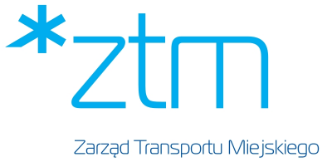 Formularz ofertowyNazwa Wykonawcy ………………………………………………………………………………………………………………………………….Siedziba Wykonawcy ……………………………………………………………………………………………………………………………….Regon: ................................................... NIP: ......................................... KRS: ..............................................     Tel ................................................................................. Adres do Korespondencji ………………………………………………………………………………………………………………………….Osoba wskazana  do kontaktu z Zamawiającym: (Imię, Nazwisko): ………………………………………………………….Tel .................................... e-mail …………….……………………….………..………………………Nawiązując do składania ofert w postępowaniu realizowanym w trybie zapytania ofertowego pn:     Usługa odnowienia certyfikatów SSL zabezpieczających domeny internetowe *.ztm.poznan.pl 
i peka.poznan.pl na okres 12 miesięcyZobowiązujemy się zrealizować Przedmiot zamówienia zgodnie z poniższym zestawieniem cenowym: Oświadczamy, że znajdujemy się w sytuacji ekonomicznej i finansowej zapewniającej wykonanie zamówienia.Oświadczamy, że posiadamy wiedzę i doświadczenie niezbędne do właściwego wykonania 
zamówienia.  Oświadczamy, że oferowane stawki uwzględniają wszystkie koszty związane z realizacją przedmiotuzamówienia oraz nie ulegną zwiększeniu w toku realizacji zamówienia i nie będą podlegały waloryzacji w okresie realizacji zamówienia.Oświadczamy, że zapoznaliśmy się z Zapytaniem Ofertowym oraz załącznikami do Zapytania, uzyskaliśmy wszelkie informacje oraz wyjaśnienia niezbędne do przygotowania oferty i nie wnosimy zastrzeżeń.Akceptujemy stosowaną przez ZTM metodę podzielonej płatności (w rozumieniu ustawy z dnia 
11 marca 2004 r. o podatku od towarów i usług) oraz warunki określone przez Zamawiającego w Zapytaniu Ofertowym, jednocześnie Oświadczamy, iż dokumentem księgowym wystawianym za zrealizowane zamówienie jest faktura VAT z  21 dniowym terminem płatności..........................., dnia …..……....2024 r.	                      ...........................................................................................                          		                                                     podpis upoważnionego przedstawiciela WykonawcyLp.Przedmiot Zamówienia Cena jednostkowa netto (w zł)ilośćWartość netto ( w zł)Stawka Podatku VAT (w %)Wartość brutto (w zł)1.Odnowienie Certyfikatu SSL dla domeny: peka.poznan.pl1 szt.  2.Odnowienie Certyfikatu SSL Wildcard SSL dla domeny: *.ztm.poznan.pl1 szt. RazemX        X